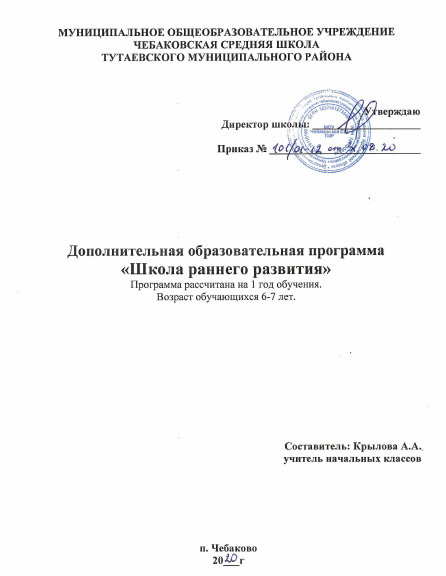 ПОЯСНИТЕЛЬНАЯ  ЗАПИСКАРабочая программа разработана в соответствии с федеральными государственными требованиями к структуре основной образовательной программы дошкольного образования, утверждёнными Министерством образования и науки Российской Федерации. Программа определяет  содержание и организацию образовательного процесса для детей дошкольного возраста и направлена на формирование общей культуры, развитие физических, интеллектуальных и личностных качеств, формирование предпосылок учебной деятельности, обеспечивающих социальную успешность, сохранение и укрепление здоровья детей дошкольного возраста, коррекцию недостатков в физическом и психическим развитии.Школа раннего развития в своей деятельности руководствуется  Конституцией РФ,  Законом РФ «Об образовании», законодательством Российской Федерации,  нормативными правовыми актами Министерства образования и науки РФ,  Типовым положением о дошкольных образовательных учреждениях, утверждённым Постановлением Правительства РФ.Школа раннего развития создаёт условия для реализации гарантированного гражданам Российской Федерации права на получение общедоступного и бесплатного дошкольного образования; реализации основной общеобразовательной программы дошкольного образования в группах общеразвивающей  направленности. Учреждение обеспечивает подготовку дошкольника к школе, обучение и развитие детей в возрасте от 6  до 7 лет. Приоритетной деятельностью образовательного учреждения, как имеющего группы для детей старшего дошкольного возраста, является обеспечение равных стартовых возможностей для обучения детей в образовательных учреждениях, реализующих основную общеобразовательную программу начального общего образования с приоритетным осуществлением деятельности по развитию детей по  направлениям: познавательно - речевое, социально - личностное, художественно-эстетическое и физическое. Концепция дошкольного воспитания, одобренная коллегией Госкомитета по народному образованию, провозгласила идею самоценности дошкольного периода детства, который исключительно важен для развития ребенка сам по себе, а не только как «этап подготовки к будущей жизни – к школе». Отношение к детству как к самоценному времени жизни делает детей в будущем полноценными школьниками, рождает такие долго действующие качества личности, которые дают возможность шагнуть за пределы детства.В определении готовности ребёнка 6-7 лет к школьному обучению необходимо учитывать  так называемую «школьную зрелость», т.е. тот уровень морфологического и функционального развития, при котором требования систематического обучения, нагрузки разного рода, режим школьной жизни не будут чрезмерно обременительны для ребёнка и не ухудшат его здоровья.Формирование готовности предусматривает следующие основные направления:сохранение и укрепление здоровья детей;психологическая подготовка дошкольников к обучению в начальной школе;формирование знаний и умений детей;развитие общекультурных умений и навыков у детейМоделирование образа выпускника нашего образовательного учреждения является основой для разработки структурно-целевых ориентиров воспитательно-образовательной системы. Создание образа обусловлено своеобразием направлений и программ образовательной работы коллектива, социальным запросам родителей, своеобразием самого дошкольного периода.Готовность ребенка к школьному обучению определяется физической, личностной, интеллектуальной готовностью.Физическая готовность — состояние здоровья, определенный уровень морфофункциональной зрелости организма ребенка, необходимый уровень развития двигательных навыков и качеств, в особенности тонких моторных координации, физическая и умственная работоспособность.Личностная готовность — определенный уровень произвольности поведения, сформированность общения, самооценки и мотивации к учению (познавательной и социальной), активность, инициативность, самостоятельность, ответственность, Умение слушать другого и согласовывать с ним свои действия, руководствоваться установленными правилами, умение работать в группе.Интеллектуальная готовность — развитие образного мышления, воображения и творчества, а также основ словесно-логического мышления: владение средствами познавательной деятельности (сравнение, анализ, классификация, обобщение, схематизация, моделирование), децентрацией (учет позиции другого человека при анализе ситуации), родным языком и основными формами речи (диалог, монолог), элементами учебной деятельности внутри других специфических видов детской деятельности (конструирование, рисование, лепка, различные игры и др.) — выделение задачи из общего контекста деятельности, осознание и обобщение способов решения, планирование и контроль; наличие представлений о мире людей, вещей, природе. Предметом деятельности Учреждения является реализация образовательных программ дошкольного и дополнительного образования и обеспечения воспитания детей.Основная общеобразовательная   программа  Школы раннего развития  разработана на основе общеобразовательных программ  дошкольного образования:Психическое развитие ребенка – дошкольника отличается чрезвычайным разнообразием и динамичностью. В годы дошкольного детства происходят изменения в развитии личности, в общении ребенка с окружающим, углубляются познания и детская деятельность. В качестве одного из базисных понятий, на котором может основываться концепция развития ребенка, выступает понятие способностей. Развитие способностей дает возможность ребенку уже в дошкольном возрасте наиболее полно проявить себя в познании, творчестве, в самых разных видах детской деятельности. Именно развитие способностей определена как основная образовательная цель программы. Программа направлена на развитие у детей умственных и творческих способностей, в процессе детских видов деятельности (игры, конструирование, изобразительная деятельность, литературно – художественная деятельность).Особенностью программы  является то, что данная программа ориентирована на обогащение, наполнение процесса развития наиболее значимыми именно для дошкольника формами и способами деятельности, не на ускорение развития ребенка с помощью обучения (переход к возможно раннему решению школьных задач), а на расширение его возможностей именно в дошкольных сферах жизнедеятельности – на развитие способностей. Способности позволяют ребенку обобщать его опыт, анализировать ситуацию, самостоятельно находить решения различных задач.Программа разработана для возрастных групп: старшей и подготовительной.СОДЕРЖАНИЕ ПРОГРАММЫПроблема преемственности в обучении и воспитании рассмотрена в трудах Ю.К. Бабанского, Л.В. Занкова, Б. Эльконина и др. В педагогической науке значительное место занимают исследования преемственных связей между различными звеньями образовательной цепи: связи школы и детского сада, отдельных ступеней школы, вуза и средней специальной школы и т.д. Очень важна преемственность, прежде всего на начальных ступенях образования, т.к. именно на них «закладывается зона отдаленного развития субъектов и творцов педагогического процесса – педагогов и детей». В «Концепции содержания непрерывного образования» (дошкольное и начальное звено) выделены приоритеты в содержании образования на каждом из этих этапов возрастного развития с учетом современной социальной ситуации; определены психологические и педагогические условия реализации непрерывности образования; обозначен вклад каждой образовательной области в развитие дошкольника и младшего школьника; даны возрастные характеристики ребенка к началу и концу его обучения в школе. Там же определены общие цели непрерывного образования детей дошкольного и младшего школьного возраста, что предполагает решение следующих приоритетных задач:На ступени дошкольного обучения:приобщение детей к ценностям здорового образа жизни;обеспечение эмоционального благополучия каждого ребенка, развитие его положительного самоощущения; развитие инициативности, любознательности, произвольности, способности к творческому самовыражению;формирование различных знаний об окружающем мире, стимулирование коммуникативной, познавательной, игровой и других форм активности детей в различных видах деятельности;развитие компетентности в сфере отношений к миру,  людям, себе, включение детей в различные формы сотрудничества (со взрослыми и детьми разного возраста).На начальной ступени:осознанное принятие здорового образа жизни и регуляция своего поведения в соответствии с ними;готовность к активному взаимодействию с окружающим миром (эмоциональная, интеллектуальная, коммуникативная, деловая и др.)желание и умение учиться, готовность образованию в основном звене школы и самообразованию;инициативность, самостоятельность, навыки сотрудничества в различных видах деятельности;совершенствование достижений дошкольного развития (на протяжении всего периода начального образования);специальная помощь по развитию несформированных в дошкольном возрасте качеств;индивидуализация процесса обучения, особенно в случаях опережающего развития или отставания.Содержание программы включает совокупность образовательных областей, которые обеспечивают разностороннее развитие детей с учётом их возрастных и индивидуальных особенностей по основным направлениям:физическому;социально-личностному;познавательно-речевому; художественно-эстетическому.Основное содержание программы: «Окружающий мир».«Математика».«Развитие речи, письмо». «Художественное труд». «Музыка».«Подвижные игры».Цель:  Создание условий для реализации гарантированного гражданам России права на получение общедоступного  и бесплатного дошкольного образования, непрерывное накопление ребенком культурного опыта деятельности и общения в процессе активного взаимодействия с окружающей средой, общения с другими детьми и взрослыми при решении задач и проблем (познавательных, социальных, нравственных, художественно-эстетических, исследовательских и др.) в соответствии с возрастными и индивидуальными особенностями, что станет основой формирования в его сознании целостной картины мира, готовности к саморазвитию и успешной самореализации на всех этапах жизни. Задачи:охрана жизни и укрепление физического и психического здоровья детей;обеспечение познавательно-речевого,  социально-личностного, художественно-эстетического  и  физического развития детей.создание обогащенной предметно- пространственной среды, способствующей развитию активности ребенка в различных видах деятельности, проявлению у него любознательности и творчества, накоплению разнообразного опыта в игре и экспериментировании;воспитание с учетом  возрастных категорий детей гражданственности, уважения к правам и свободам человека, любви к окружающей природе, Родине, семье; взаимодействие с семьей  для обеспечения полноценного развития детей;обеспечение равных стартовых возможностей при поступлении детей  в школу;обеспечение воспитания и развития детей раннего возраста;осуществление необходимой коррекции недостатков в физическом и (или) психическом (речевом) развитии дошкольников;обеспечение ранней социализации и адаптации детей к условиям учреждения;оказание консультативной и методической помощи родителям (законным представителям) по вопросам воспитания, обучения и развития детей.Методологическая основа программы Методологическая позиция обуславливает чрезвычайно бережное отношение к ребенку как саморазвивающейся личности, уважение к его индивидуальности, принятие его таким, каков он есть. При этом меняется и позиция педагога: он теперь не транслятор знаний, которые ему требуется вложить в память детей, а помощник, проводник каждого ребенка в саморазвитии и самовоспитании личности.Основные особенности программы:Программа позволяет системно и целостно использовать общие законы организации и развития любой деятельности; определяет условия для саморазвития ребенка; обеспечивает преемственность между дошкольным образованием и начальной школой в решении целей и задач современного образования с позицией дальнейшего саморазвития и успешной самореализации детей.Принципы и подходы к формированию Программы.Принцип гуманизма – признания самоценности личности.Принцип развивающего образования, целью которого является развитие ребенка.Принципы научной обоснованности и практической применимости (содержание программы соответствует основным положениям возрастной психологии и дошкольной педагогики, при этом имеет возможность реализации в массовой практике дошкольного образования).Принцип природосообразности, который предполагает, что определять содержание, выбирать формы, средства образования, стиль взаимодействия с каждым ребенком необходимо на основе целостного знания о ребенке (его физиологических, психических особенностей, состояния физического здоровья, социально-нравственных представлений).Принцип дифференциации, который позволяет организовать воспитание и обучение  детей по уровню развития, состоянию здоровья (физического, психического), возрастным особенностям,   интересам и творческому потенциалу.Принцип интеграции образовательных областей в соответствии с возрастными возможностями и особенностями воспитанников, спецификой и возможностями образовательных областей.Принцип культуросообразности, который реализуется в ходе воспитания детей, как на общечеловеческих культурных ценностях, так и на ценностях, присущих региональной культуре и данному социуму.Принцип вариативности и инвариантности.Принцип разумного «минимума» (соответствие критериям полноты, необходимости и достаточности, что позволяет решать поставленные цели и задачи только на необходимом и достаточном материале, максимально приближаться к разумному «минимуму»).Принцип единства воспитательных, развивающих и обучающих целей и задач процесса образования детей дошкольного возраста, в процессе реализации которых формируются такие знания, умения и навыки, которые имеют непосредственное отношение к развитию детей дошкольного возраста.Принцип комплексно-тематического построения образовательного процесса.Принцип решения программных образовательных задач в совместной деятельности взрослого и детей и самостоятельной деятельности детей не только в рамках непосредственно образовательной деятельности, но и при проведении режимных моментов в соответствии со спецификой дошкольного образования.Принцип построения образовательного процесса на адекватных возрасту формах работы с детьми, ведущей из которых является игра.В программе отражены следующие ключевые положения стратегии образования для устойчивого развития:образование ребенка для его будущего через его деятельность;формирование у ребенка системы ценностей деятеля, созидателя;формирование умения учиться и самостоятельно добывать информацию;развитие детской инициативы, самостоятельности, познавательной мотивации;активное использование в работе с детьми их собственного опыта;интегрированное содержание работы с детьми;партнерские взаимодействия детей и взрослых;соблюдение прав ребенка;доступность качественного образования;активное вовлечение ребенка в социум.Данные положения нацелены на формирование «созидателя своей судьбы», гражданина своей страны, а также и на гражданина Мира.БЛОК   ВОЗРАСТНЫХ   ОБРАЗОВАТЕЛЬНЫХ   НАГРУЗОКРаспределение учебной нагрузки с учетом возраста детей.Максимально допустимое количество учебных занятий - в старшей и подготовительной -3-х. Их продолжительность- в старшей - не более 20-25 мин,- в подготовительной - 25-30 мин.В середине занятий необходимо проводить физкультминутку, перерывы между занятиями должны быть не менее 10 мин.Предлагаемая программа создана для детей дошкольного возраста. Её содержание рассчитано на постепенное вхождение ребёнка в процесс обучения.Образовательная область «Окружающий мир»Образовательная область «Математика»Образовательная область «Развитие речи, письмо»Образовательная область «Художественный труд»Образовательная область «Музыка»Образовательная область «Подвижные игры»Принципы отбора содержания деятельностиИсходя из того, что содержание образовательной деятельности должно отвечать потребностям общества, заказу социума, ожиданием родителей, но не вступать в противоречие с целями развития каждого отдельного ребенка, содержание занятий в целом должно быть:разнообразным, так как ребенок включен в ряд неоднородных сфер - природа, искусство, общение и т.д.увлекательным, и не развлекательным, чтобы в процессе деятельности не «сбиться» с цели;подвижным, вариативным, развивающимся, чтобы соответствовать уровню подготовки детей;воспитывающим, обучающим и развивающим каждого ребенка и группу в целом; практико-ориентированным для дальнейшего применения;доступным чувствам ребенка;актуальным и значимым для него, а значит - желаемым.Проблема адаптации детей к школе – одна из самых серьезных на этапе дошкольного образования. Полноценная адаптация возможна лишь при соблюдении преемственности с начальной школой. В научной литературе преемственность рассматривается как одно из условий непрерывного образования ребенка. «В этом смысле преемственность есть, во-первых, определение общих специфических целей образования на данных ступенях, построение единой содержательной линии, обеспечивающей эффективное поступательное развитие ребенка, его успешный переход на следующую ступень образования, во-вторых, связь и согласованность каждого компонента методической системы образования (целей, задач, содержания, методов, средств, форм организации)».Подготовка к школе зачастую рассматривается как более раннее изучение программы первого класса и сводится к формированию узкопредметных знаний и умений. В этом случае преемственность между дошкольным и младшим школьным возрастом определяется не тем, развиты ли у будущего первоклассника качества, необходимые для осуществления новой деятельности, сформированы ли ее предпосылки, а наличием или отсутствием у него определенных знаний по учебным предметам. Многочисленные исследования психологов и педагогов показывают, что наличие знаний само по себе не определяет успешности обучения, гораздо важнее, чтобы ребенок умел самостоятельно их добывать и применять. Поэтому ведущей ролью полготовки к школе должно быть формирование у дошкольников качеств, необходимых для овладения учебной деятельностью – любознательность, инициативность, самостоятельность, произвольность, творческое самовыражение ребенка и др. Обновление системы образования в стране связывают с решением различных проблем, в том числе с реализацией идей его непрерывности, то есть на протяжении всей жизни человека непрерывное образование, основанное на принципах демократизма и открытости, быстрого реагирования на изменения, ориентацией на личность, его потребности, обеспечит целостное развитие человека, становление его образа Я, самосовершенствование и самореализацию ребенка.Список используемой литературы1.    Венгер Л.А. Детский центр Венгера ПРОГРАММА «РАЗВИТИЕ», Москва «Новая Школа», 2.    Примерная основная общеобразовательная программа дошкольного образования «Мир Открытий» //Научный руководитель Л.Г. Петерсон/ - М.: Цветной мир, 2012. – 230 с.3.    Рыжова Н.А. Программа «Наш дом – природа»: концепция, структура, содержание. – М.: Карапуз-Дидактика. 2005.Савенков А.И. Методика исследовательского обучения дошкольников.- Самара: Учебная литература: Издательск4ий дом «Федоров», 2010.Петерсон Л.Г. Программа по математике дошкольной подготовки детей 3-6 лет «Ступеньки». М.: УМЦ «Школа 2000…», 2007Ушакова О.С. Теория и практика развития речи дошкольника. – М.: Сфера, 2011.Ушакова О.С. Развитие речи детей 5-7 лет. – М.: Сфера, 2011.Астафьева Е. О. Играем, читаем, пишем: Методическое пособие-конспект. — СПб: Детство-Пресс, Безруких М. Чему и как учить до школы…: Формы организации индивидуальной работы по подготовке к школе // Обруч. — 2001. — N° 2. — С. 38-39. Глинка Г. А. Буду говорить, читать, писать правильно. — СПб.: Питер Пресс, - (Сер. «Мой первый учебник»)   Доман Г., Доман  Д. Дошкольное обучение ребенка.-М.: Аквариум, Игры на разные темы // Шк. психолог..Прилож. к газ. «Первое сентября».
Ильина М. Н. Подготовка к школе: Развивающие упражнения и тесты. - СПб.: Дельта, Кошкарева Н., Бариева  Т. В мире графических фантазий // Обруч. Мастанова Е. Что такое мелкая моторика // «Миша» для родителей. Нартова-Бочавер С.К., Мухортова  Е. А. Скоро в школу!: Увлекательная подготовка детей к первому классу. — М.: ТОО «Глобус».Овчинникова Л. Графические диктанты для детей 6-9 лет // Обруч. - 2001. — N° 2. — С. 20-21.Парамонова Л. Г. Говори и пиши правильно: Пособие для педагогов и родителей. Парамонова Л.Г., Головнева  Н. Я. Подготовка к школе: Речь, письмо, математика. Плешко В. Чтобы к школе быть в форме // Мой кроха и Я.- 2001.- N° 7/8 — С. 24-25. Порецких Т. Горячее лето дошкольника // Мой кроха и Я. — 2001. — N° 7/8. — С. 23. Развивающие игры: Загадочные истории: Для занятий с детьми 6-8 лет.-Харьков.Сахарова С. Чудеса в решете, или Калинкина школа для первоклассников. Скоро в школу: «Возьми себя в руки» // Обруч. Фонин Д. С. Почему школьники плохо пишут //Начальная школа. 
Возрастная группастаршаяподготовит.Возраст детей в годах5 - 66 - 7Длительность учебного часа 20 – 25 мин25 – 30  мин№ п/пТема занятияКол-во часовпланфакт№ п/пТема занятияКол-во часовДеревья и растения.1ч.Дикие животные.1ч.Домашние животные.1ч.Птицы.1ч.Рыбы.1ч.Волшебница вода.1ч.Правила дорожного движения.1ч.Что нас окружает дома.1ч.Организм человека.1ч.Закаливание.1ч.№ п/пТема занятияКол-во часовпланфакт№ п/пТема занятияКол-во часовЗнакомство с математикой. Устный счёт от 1 до 10.1ч.Прямой и обратный порядок. Справа и слева.1ч.Сложение и вычитание в пределах 10.1ч.Знакомство с понятиями «больше», «меньше», «старше», «моложе».1ч.Знакомство с простыми задачами.1ч.Простые задачи на сложение.1ч.Простые задачи на вычитание.1ч.Сравнение чисел в пределах 10.1ч.Состав числа.1ч.Состав числа.1ч.№ п/пТема занятияКол-во часовпланфакт№ п/пТема занятияКол-во часовЗнакомство с алфавитом.1ч.Знакомство с гласными звуками.1ч.Знакомство с согласными звуками.1ч.Глухие и мягкие согласные.1ч.Штриховка дикие и домашние животные.1ч.Развитие речи. Составление рассказа по картине.1ч.Штриховка различных видов транспорта.1ч.Развитие речи. Составление рассказа по серии картинок.1ч.Загадки о школе. Штриховка учебных принадлежностей.1ч.Учимся читать.1ч.№ п/пТема занятияКол-во часовпланфакт№ п/пТема занятияКол-во часовЛепка различных предметов быта: посуда.1ч.Лепка фигур животных.1ч.Лепка фигур птиц.1ч.Работа с пластилином. Аппликация «Ёжик».1ч.Поэтапное рисование ёжика.1 ч.Работа с пластилином. Аппликация «Лисичка».1ч.Поэтапное рисование лисички.1ч.Поэтапное рисование фигуры космонавта.1ч.Рисование весенних цветов.1ч.Поэтапное рисование бабочки.1ч.№ п/пТема занятияКол-во часовпланфакт№ п/пТема занятияКол-во часовРазвивать у детей эмоциональную отзывчивость на песни разнообразного характера.1ч.Учить слушать, определять и называть жанровую основу песни: песня марш, песня-танец.1ч.Слышать и называть: вступление, заключение, запев, припев.1ч.Самостоятельно определять характер песни, высказываться о ней.1ч.Расширение диапазона детского голоса (игры «Самолет», «Курочка»).1ч.Через игры содействовать развитию у детей музыкальной памяти.1ч.Точно воспроизводить простой и более сложный ритмический рисунок (прохлопать, простучать, сыграть, спеть).1ч.Игры на развитие творческой инициативы: «Ребенок – дирижер», «Ребенок – хормейстер», «Ребенок – концертмейстер».1ч.Игры на развитие творческой инициативы: «Ребенок – дирижер», «Ребенок – хормейстер», «Ребенок – концертмейстер».1ч.Игры на музыкальное внимание и память: «Дудочка», «Веселые нотки».1ч.№ п/пТема занятияКол-во часовпланфакт№ п/пТема занятияКол-во часовРусская народная игра «Горелки».1ч.Русская народная игра «Стадо».1ч.Русская народная игра «Пустое место».1ч.Русская народная игра «Третий лишний».1ч.Русская народная игра «Филин и пташки»..1ч.Русская народная игра «Золотые ворота»..1ч.Русская народная игра «Краски».1ч.Русская народная игра «Пятнашки».1ч.Русская народная игра «Кошка и мышка».1ч.Русская народная игра «Гуси».1ч.